Publicado en A Toxa el 10/07/2024 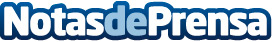 Sg tech se convierte en patrocinador y participante clave en la VI edición de O Encontro da ToxaSg tech tiene el placer de anunciar su participación y patrocinio en la VI edición de O Encontro da Toxa, el foro económico de referencia en Galicia, organizado por CESUGA. Este prestigioso evento se llevará a cabo los días jueves 11 y viernes 12 de julio, con un enfoque en la transformación digital y la inteligencia artificial. Se espera la asistencia de más de 70 ponentes y más de 400 asistentesDatos de contacto:Beatriz Serrano RoySg tech663945341Nota de prensa publicada en: https://www.notasdeprensa.es/sg-tech-se-convierte-en-patrocinador-y Categorias: Nacional Telecomunicaciones Inteligencia Artificial y Robótica Madrid Galicia Emprendedores Eventos Software Ciberseguridad Innovación Tecnológica http://www.notasdeprensa.es